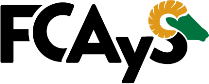 Universidad Autónoma de Baja California Facultad de Ciencias Administrativas y Sociales Formato de Tutoría 2024-23er. Semestre Licenciatura en Administración de EmpresasGrupo 231 matutino entre semana; Grupo 232 vespertino entre semana; Grupo 733 fines de semanaMatrícula:	 Nombre: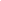 Fecha:	/	/2024-2Modalidad:	Correo institucional:Sabatino:                                      _________________________________@uabc.edu.mxCel.	Grupo actual:  	Instrucciones: coloca una “X” en las materias a solicitar al tutor*Solo en caso de no haber aprobado alguna materia en semestres anterioresPÁGINAS QUE DEBES ATENDER COMO REQUISITO DE REINSCRIPCIÓN:Selección de Carrera y Encuesta de Seguimiento: http://reinscripciones.uabc.mx/REINSCRIPCIONES: Para reinscribirte: http://reinscripciones.uabc.mxPÁGINA PARA PAGOS: Obtención de recibo y periodo de pago: http://pagos.uabc.mx/ClaveMATERIAS OBLIGATORIAS(X)(X)40302Derecho laboral40307Diseño organizacional38984Fundamentos de metodología de la investigación38987Matemáticas financieras40303Métodos cuantitativos40306Procesos administrativos40304Sistemas de información para la toma de decisionesClaveMATERIAS OPTATIVAS(X)(X)40338Desarrollo sustentableClaveMATERIAS REPROBADA *OportunidadOportunidadClaveMATERIAS REPROBADA *2da3ra